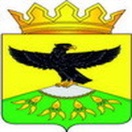 МУНИЦИПАЛЬНОЕ КАЗЕННОЕ ОБЩЕОБРАЗОВАТЕЛЬНОЕ УЧРЕЖДЕНИЕ«ХАЙХИНСКАЯ ОСНОВНАЯ ОБЩЕОБРАЗОВАТЕЛЬНАЯ ШКОЛА – САД»КУЛИНСКОГО МУНИЦИПАЛЬНОГО РАЙОНА РЕСПУБЛИКИ ДАГЕСТАН368398,РД, с.Хайхи,ул.Жукова 2, Е-mail: aysha.isaeva.1961@mail.ru  Тел.8(928) 5276150ИНН 0518001589, КПП 051801001, ОГРН 1060521002574Информация о проведении  антинаркотических акций среди школьников МКОУ «Хайхинская ООШ-сад» им. Сулейманова Х.С.В период с 20.11 по 24.11. 2021 года в МКОУ «Хайхинская  ООШ-сад» им. Сулейманова Х.С. была проведена неделя антинаркотической акции.  В школе был составлен  план мероприятий антинаркотической недели. В проведении мероприятий приняли участие педагогический и ученические коллективы школы. Основное внимание педагогами школы уделено профилактике употребления психоактивных веществ  среди детей и подростков, формирование у подрастающего поколения неприятия наркотиков, создание устойчивого тренда, который направлен на здоровый образ жизни. 

В младших классах прошли беседы, уроки – игры по теме «Полезные и вредные привычки». В 5–9 классах проведены классные часы, беседы, просмотр презентаций: «Мы за здоровый образ жизни», «Скажем нет наркотикам?», «Наркотики – путь в никуда». 
Были показаны ролики о здоровом образе жизни. Дети отвечали на такие вопросы, как: Какие вредные привычки, на ваш взгляд, не сочетаются со здоровым образом жизни? Почему быть здоровым это модно?В ходе акции  было проведено родительское собрание на котором обсуждался вопрос «Здоровый образ жизни подростка». Были проведены встречи обучающихся с представителями правоохранительных органов и со специалистом Хайхинского ФАП, по профилактике вредных привычек и употребления ПАВ, по ведению ЗОЖ.

Учителем физической культуры  в рамках антинаркотической акции были проведены спортивные состязания между учащимися школы. Дети показали свою силу, ловкость и выносливость.

Результат: Во всех проведённых мероприятиях принимали активное участие не только дети, но и родители, педагоги. В каждом классе классными руководителями были использованы различные формы проведения профилактических мероприятий: классные часы, беседы, лекции.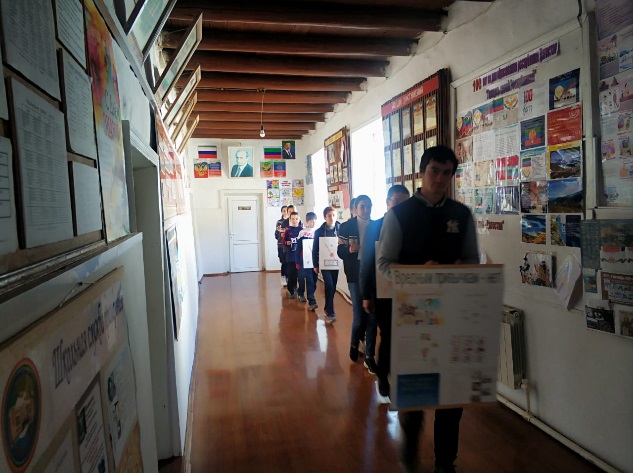 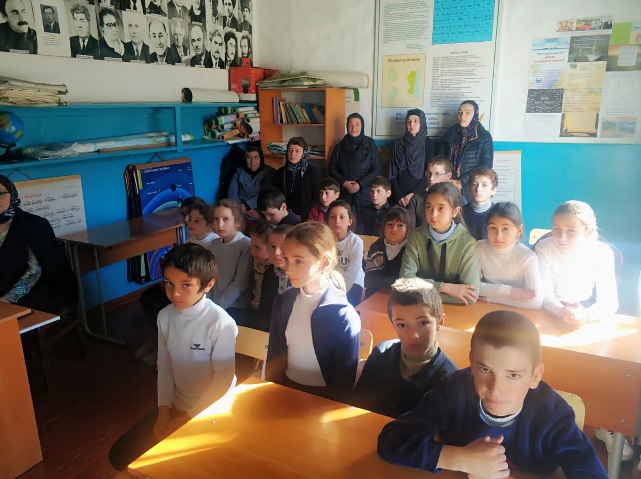 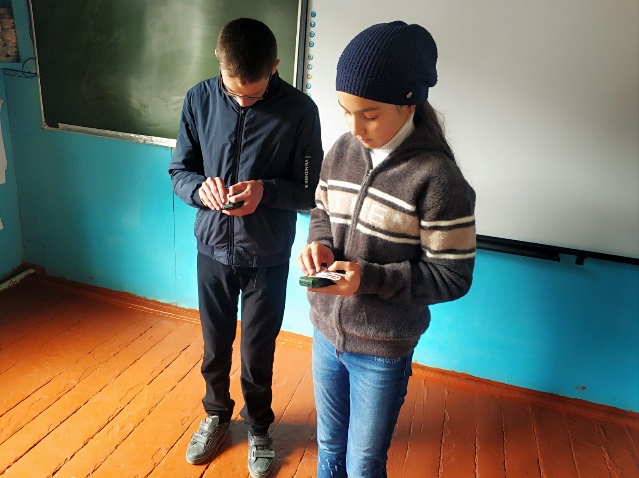 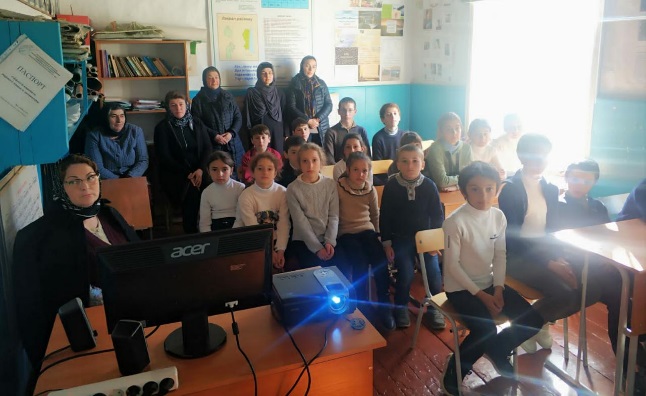 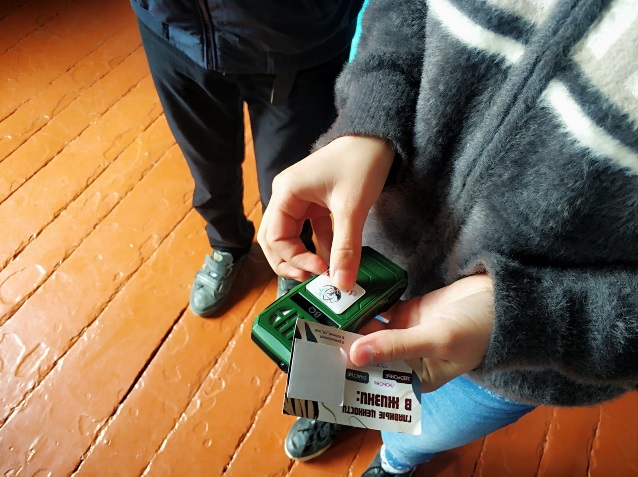 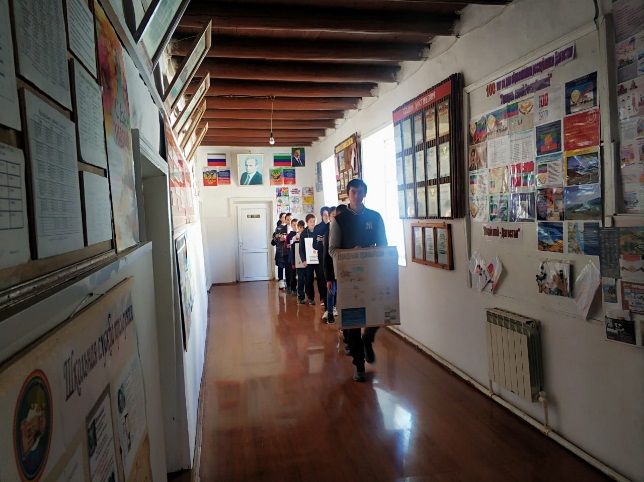 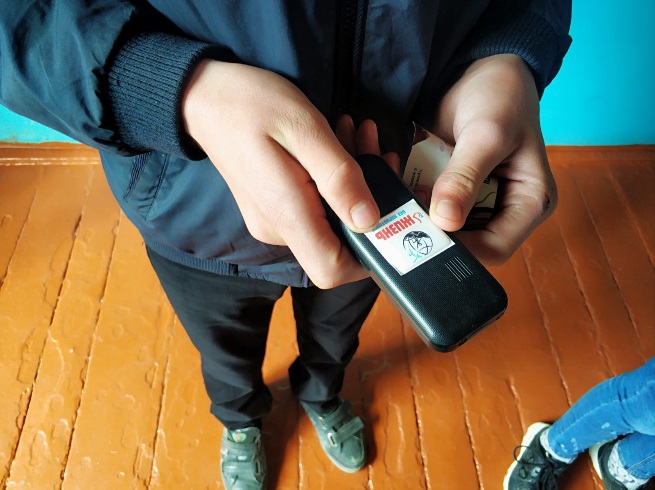 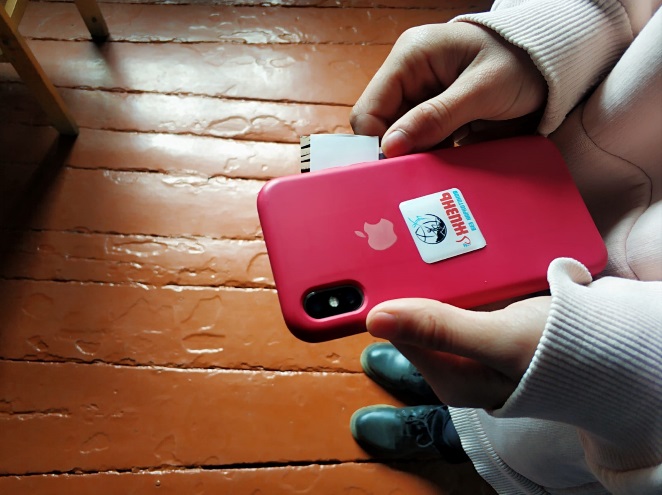 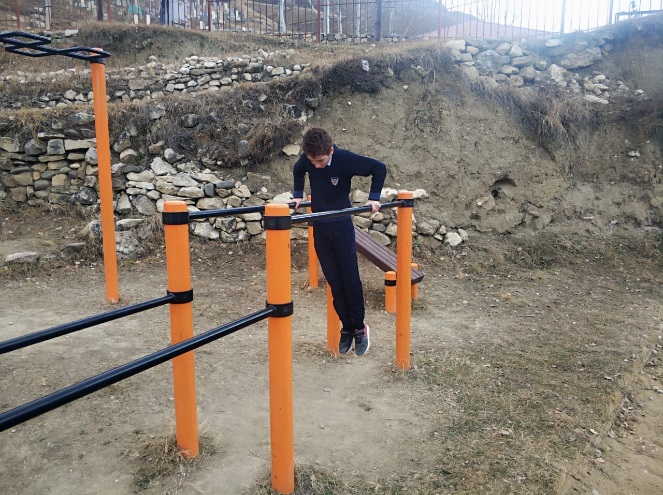 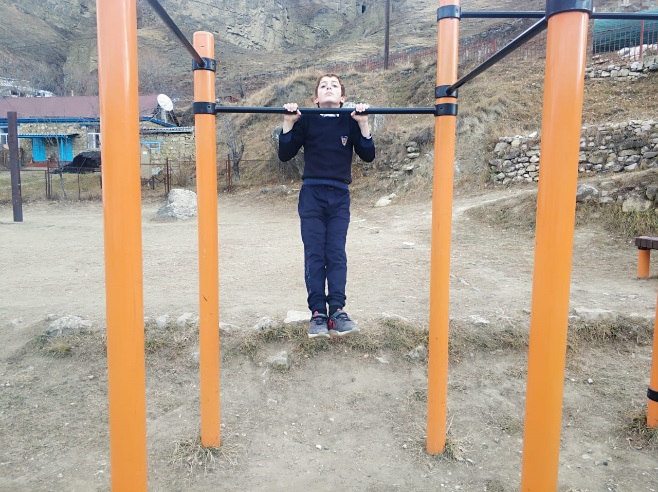 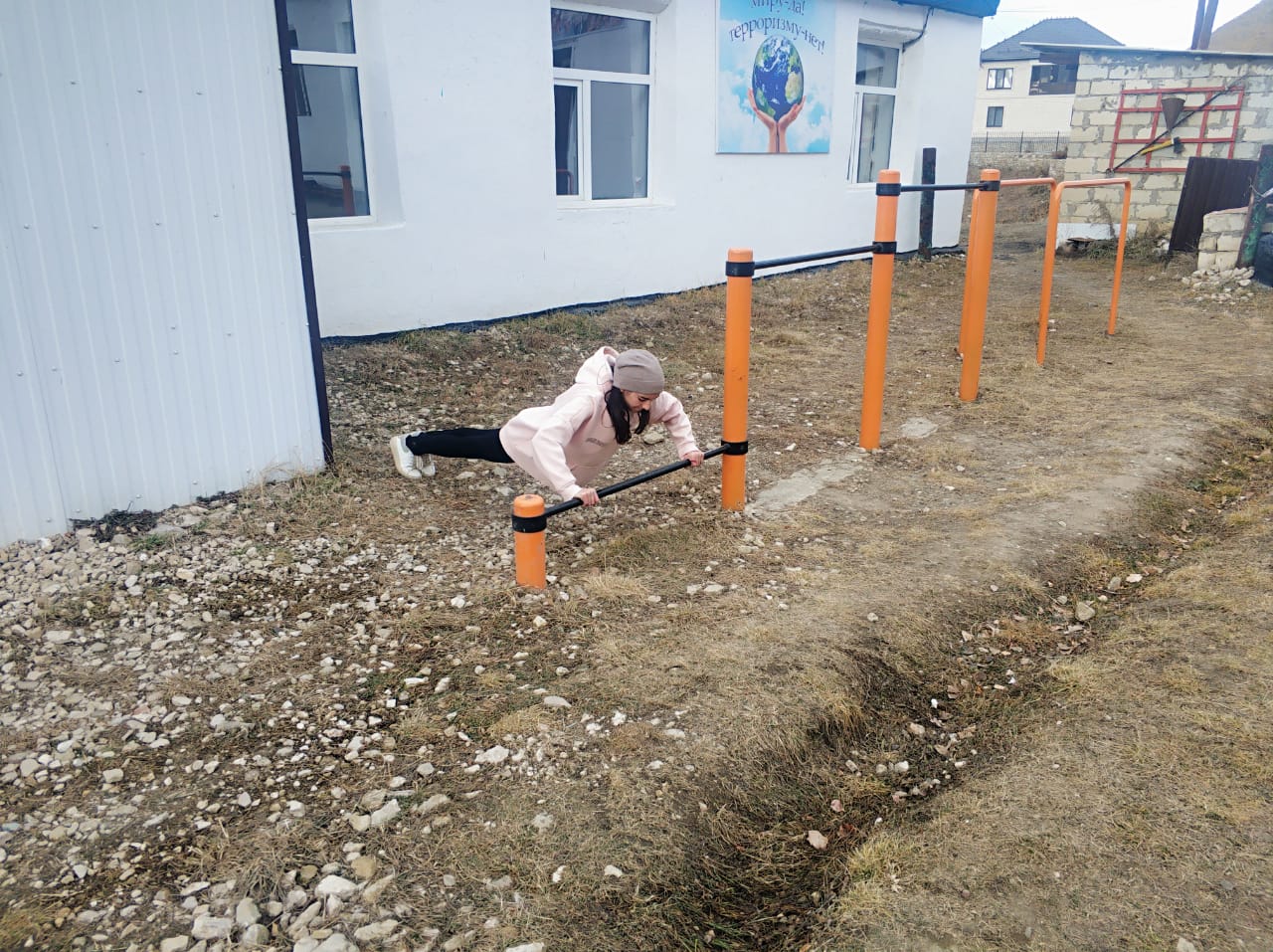 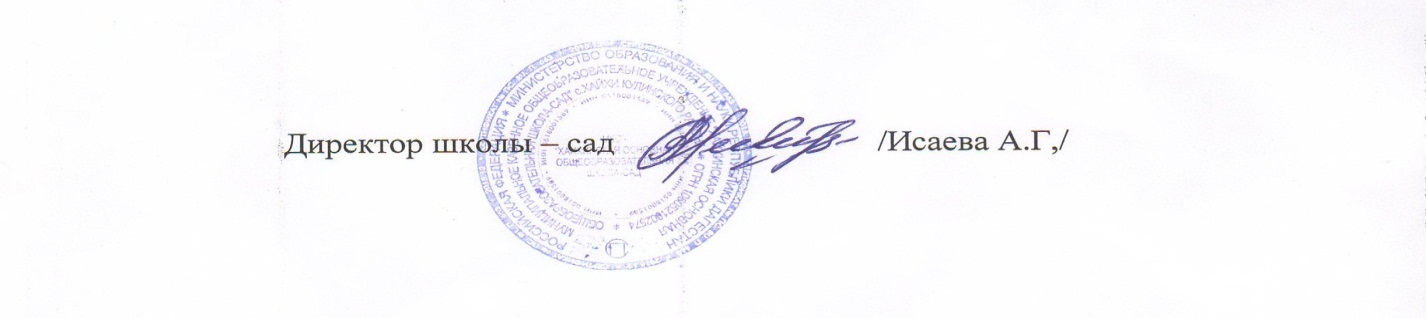 